Protokol o hodnoceníkvalifikační práce Název bakalářské práce:  Média a experimentPráci předložil student:  RUBRICIUSOVÁ KristýnaStudijní obor a specializace:  Multimediální design, specializace Nová médiaHodnocení vedoucího prácePráci hodnotil: doc. akad. mal. Vladimír Merta  Cíl práceCílem bakalářské práce Kristýny Rubriciusové bylo vytvořit soubor sedmi obrazů rostlin, vytvořených pomocí cest z mapy Plzně. To je zde splněno a kvalita výstupu odpovídá obvyklým požadavkům kladeným na posuzovaný typ kvalifikační práce.Stručný komentář hodnotiteleMám doslova nutkání zařadit tuto práci mezi vizuální projevy lidí, kteří nás svými díly přesvědčují, že bytosti rostlinného původu žijí mimo naši planetu někde ve vesmíru. Takové obrazy můžeme vidět například v Novopackém muzeu ve sbírce mediumních kreseb, píše o nich Rudolf Steiner, známe záhadný Voynychův rukopis a jedná se o zobrazování, zde na zemi neexistujících rostlinných druhů, které lze spatřit pomocí vyššího duchovního zasvěcení, nebo v průběhu spiritistické seance. Kresby Kristýny Rubriciusové sice nemají žádný Teozofický základ, ani nevznikly pomocí tzv. zření, přesto mají v sobě jako hlavní motiv něco tajemného. Výsledek ostře kontrastuje se způsobem, jak celá série vznikala. Každá jednotlivá kresba - rostlina byla doslova vygenerována z mapy Plzně, vlastně jen mechanickým překreslením oblíbených běžeckých tras Kristýny. Kde se vzal ten prvek záhady a tajemství při tak racionální, až kalkulativní metodě? To není otázka, na kterou je potřeba odpovídat, protože by se mohl vytratit zážitek z těchto působivých kreseb propisovací tužkou. Když jsme konzultovali dokončenou séri, bylo těch kreseb celkem šest. Měl jsem dojem, že je potřeba udělat ještě jednu, sedmou a snažil se pro to najít, nějaký pochopitelný důvod. Myslím, že se mi to podařilo, jelikož tady teď máme kreseb sedum. Jak jsem to Kristýně odůvodnil, nechme, stejně jako tajemství Kristýniny metody tvorby, v oblasti Hermetismu. Bakalářskou práci Kristýny Rubriciusová vnímám jako velice zdařilé a dotažené dílo jak z hlediska formálního provedení, tak i pro jeho konceptuální čistotu.Vyjádření o plagiátorstvíBakalářská práce Kristýny Rubriciusové není plagiátem.4. Navrhovaná známka a případný komentářBakalářskou práci Kristýny Rubriciusové hodnotím stupněm výborně.Datum: 13. 8. 2020					Podpis:	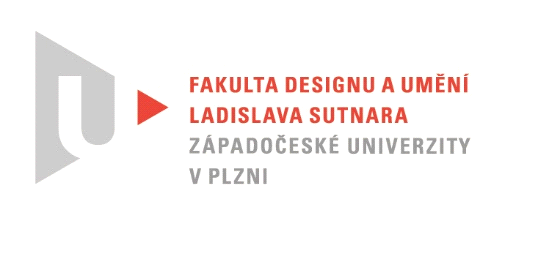 